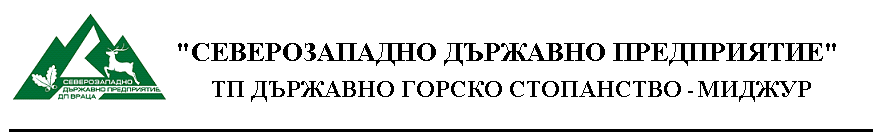 УТВЪРДИЛ:…………..ИНЖ. ДИМИТЪР ХРИСТОЗОВДИРЕКТОРДАТА: 20.08.2019 г./Налице са положени подпис и печат, като същите са заличени на основание чл. 42, ал. 5 от Закона за обществените поръчки във вр. чл. 2 и чл. 23 от Закона за защита на личните данни/ДОКЛАДПо чл. 60, ал. 1 от ППЗОП във връзка с чл. 106, ал. 1 от ЗОПНастоящият Доклад по чл. 60, ал. 1 от ППЗОП във връзка с чл. 106, ал. 1 от ЗОП се изготви във връзка с приключване на работата на комисията по  разглеждани и оценка на офертите за участие в публично състезание с предмет „Поддръжка, ремонт и резервни части за компютърна техника за срок от 36 месеца за нуждите на ДГС Миджур”, открита с решение № 165/23.07.2019 г. Решението и обявлението за обществената поръчка са изпратени на 23.07.2019 г. Решението и обявлението са публикувани в електронната страница на АОП с референтни номера: 923780 и 923781. Комисията е  назначена със Заповед № 194/15.08.2019 г. на Директора на ТП ДГС Миджур в състав:Председател: Сашка Кирилова Василева – главен счетоводител при ТП ДГС МиджурЧленове:1. Ели Ангелова Ранчинска – служител „ЧР“ ТП ДГС Миджур2. Любослава Венелинова Йорданова - юрисконсулт ТП ДГС МиджурКомисията се събра да проведе публично състезание за възлагане на обществена поръчка с предмет: „Поддръжка, ремонт и резервни части за компютърна техника за срок от 36 месеца за нуждите на ДГС Миджур”при условията, обявени с преписка 02709-2019-0079, обявена в Регистъра на обществените поръчки при Агенцията за обществени поръчки.	Председателят на комисията е получил с протокол, изготвен на 15.08.2019 г. на основание чл. 48, ал. 6 от ППЗОП с приложения към него регистър на получените оферти и оферта 1 бр.	Комисията се събра в пълен състав и всички членове подписаха декларации по чл. 103, ал. 2 от ЗОП във вр. с чл. 51 от ППЗОП след получаване на регистъра с офертите.	До крайния срок за получаване на офертите – 14.08.2019 г., 16:00 часа е постъпила 1 (един)  брой оферта:1. ЕТ „Еделвайс – 45 – Петър Петров“, с. Гара Орешец, ул. Г. Бенковски № 26, Вх. 722/13.08.2019 г., 11:30  часа, получена лично;	На публичното състезание не присъстваха представители на кандидатите. 	Комисията пристъпи към отваряне на офертите по реда на тяхното постъпване.	След като отвори запечатания, непрозрачен плик, с ненарушена цялост, подаден от ЕТ „Еделвайс – 45 – Петър Петров“, с. Гара Орешец, ул. Г. Бенковски № 26, председателят на комисията констатира наличието на отделен запечатан плик с надпис „Предлагани ценови параметри”, след което членовете на комисията подписаха както основния плик, така и плика с надпис. След това членовете на комисията подписаха Техническото предложение за изпълнение на поръчката, изготвено по образец и състоящо се от 1 (една) страница.  Съдържанието на останалите документи се описа в таблица – Лист на необходимите документи, неразделна част от настоящия протокол.	Участникът ЕТ „Еделвайс – 45 – Петър Петров“, с. Гара Орешец, ул. Г. Бенковски № 26 е представил ЕЕДОП (записан на оптичен носител – CD, във файл, непозволяващ редакция и подписан с електронен подпис на управителя). Комисията установи, че участникът ЕТ „Еделвайс – 45 – Петър Петров“, с. Гара Орешец, ул. Г. Бенковски № 26 отговаря на изискванията за лично състояние, поставени от Възложителя, след което пристъпи към проверка на съответствието на участника с поставените критерии за подбор. 	В представения ЕЕДОП в  Част IV Критерии за подбор, участникът е предоставил необходимата информация, изискана от Възложителя. 	Участникът ЕТ „Еделвайс – 45 – Петър Петров“, с. Гара Орешец, ул. Г. Бенковски № 26 съответства на критериите за подбор, поставени от Възложителя, поради което се допуска до следващия етап от процедурата.	Комисията разгледа Техническото предложение на ЕТ „Еделвайс – 45 – Петър Петров“, с. Гара Орешец, ул. Г. Бенковски № 26 и установи, че участникът е представил техническо предложение в съответствие с изискванията на Възложителя и по приложения образец. 	Комисията единодушно реши: Техническото предложение на ЕТ „Еделвайс – 45 – Петър Петров“, с. Гара Орешец, ул. Г. Бенковски № 26 отговаря на изискванията на Възложителя, поради което го допуска до следващия етап от процедурата.Комисията взе решение отварянето и оповестяването на ценовото предложение на допуснатите участници да се извърши на 20.08.2019 г. от 11:00 часа в Административната сграда на ТП ДГС Миджур, за което да се публикува съобщение на Профила на купувача.	Настоящият протокол се изготви и подписа на 15.08.2019 г.	Действията на комисията до този етап на процедурата са обективирани в Протокол № 1 от 15.08.2019 г., който е публикуван на Профила на купувача на същата дата и е получен от участника на 15.04.2019 г., видно от положения подпис за получаване на Протокол № 1.	Комисията продължи работа на 20.08.2019 г., за когато е обявено отварянето на Ценовите предложения на допуснатите кандидати. На публичното заседание не присъстваха представители на кандидатите. 	Комисията пристъпи към отваряне на офертите по реда на тяхното постъпване.	Комисията пристъпи към отваряне на ценовата оферта, подадена от ЕТ „Еделвайс – 45 – Петър Петров“, с. Гара Орешец, ул. Г. Бенковски № 26 и обяви предложената от него обща ценова оферта, подлежаща на оценяване съгласно Документацията по обществената поръчка: 7 560 /седем хиляди петстотин и шестдесет/ лева без ДДС, както следва:  Поддръжка и ремонт  на компютърна техника – 200 /двеста/ лв. без ДДС на месец, консумативи: 360 /триста и шестдесет/ лева без ДДС. Комисията констатира, че предложението на участника не превишава прогнозната стойност на обявената обществена поръчка.	Комисията подписа ценовото предложение на участника, състоящо се от 2 (две) страници. 	Комисията предлага за изпълнител по обществената поръчка да бъде обявен участникът ЕТ „Еделвайс – 45 – Петър Петров“с предложена цена - 7 560 /седем хиляди петстотин и шестдесет/ лева без ДДС.Настоящият протокол се изготви и подписа на 20.08.2019 г.Комисията класира участниците на основание критерия „най-ниска цена”, както следва:ЕТ „Еделвайс – 45 – Петър Петров“, с. Гара Орешец, ул. Г. Бенковски № 26Комисията предлага за изпълнител по обществената поръчка да бъде обявен участникът ЕТ „Еделвайс – 45 – Петър Петров“, с. Гара Орешец, ул. Г. Бенковски № 26  и предложена цена 7 560 /седем хиляди петстотин и шестдесет/ лева без ДДСТези действия на комисията са обективирани в Протокол № 2 от 20.08.2019 г., който е публикуван на Профила на купувача на същата дата и е получен от участника на 20.08.2019 г., видно от положения подпис за получаване на Протокол № 2.	Настоящият доклад се изготви и подписа на 20.08.2019 г. и беше представен на Възложителя за утвърждаване. Приложения към настоящия доклад са:Протокол № 1 от 15.08.2019 г.;Протокол № 2 от 20.08.2019 г.Комисия:Председател:…………Членове:1……………….2……………….	/Налице са положени подписи, като същите са заличени на основание чл. 42, ал. 5 от Закона за обществените поръчки във вр. чл. 2 и чл. 23 от Закона за защита на личните данни/